Hess Proposes Sea-floor SpreadingDirections: Answer these questions in complete sentences. Make sure to cite the location in the reading that helped you answer the question in the boxes provided.What evidence helped Wegener’s idea of continental drift look less “ludicrous”?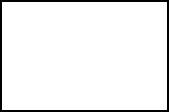 Using context clues, define “ludicrous”.What were three of Hess’ ideas/discoveries during his time in the Navy?As review, what type of boundary is being described when the author states “North and South America to the west and Eurasia and Africa to the east”? Draw and label what is being described.Using context clues, define “guyot”.In 3-5 sentences, summarize Hess’ science discoveries and Sea-floor spreading. 